МИНИСТЕРСТВОЭКОНОМИЧЕСКОГО РАЗВИТИЯ ПРИДНЕСТРОВСКОЙ МОЛДАВСКОЙ РЕСПУБЛИКИП Р И К А З1 апреля 2022 года							                          № 306 г. ТираспольО введении в действие и отмене нормативных документов по стандартизациина территории Приднестровской Молдавской Республики(опубликование в газете «Приднестровье» от 9 апреля 2022 года № 62)В соответствии с Законом Приднестровской Молдавской Республики от 23 ноября 1994 года «О стандартизации» (СЗМР 94-4) в действующей редакции, Постановлением Верховного Совета Приднестровской Молдавской Республики от 21 мая 2002 года № 584 «О признании рамочной нормой права на территории Приднестровской Молдавской Республики Соглашения «О проведении согласованной политики в области стандартизации, метрологии и сертификации» (с оговоркой) Межгосударственного совета по стандартизации, метрологии и сертификации» (САЗ 02-21), в целях актуализации нормативной базы стандартов, приказываю:1. Ввести в действие на территории Приднестровской Молдавской Республики в качестве государственных стандартов Приднестровской Молдавской Республики следующие межгосударственные стандарты: а) без редакционных изменений:1) ГОСТ 4784–2019 «Алюминий и сплавы алюминиевые деформируемые. Марки»;2) ГОСТ 18106–2019 «Упаковка транспортная наполненная. Обозначение частей для испытаний»;3) ГОСТ 19903–2015 «Прокат листовой горячекатаный. Сортамент»;4) ГОСТ 30763–2001 (ИСО 8130-9–92) «Краски порошковые. Отбор проб»;б) с редакционными изменениями, соответствующими требованиям законодательства Приднестровской Молдавской Республики:1) ГОСТ 8.579–2019 «Государственная система обеспечения единства измерений. Требования к количеству фасованных товаров при их производстве, фасовании, продаже и импорте»;2) ГОСТ 9.104–2018 «Единая система защиты от коррозии и старения. Покрытия лакокрасочные. Группы условий эксплуатации»;3) ГОСТ 99–2016 «Шпон лущеный. Технические условия»;4) ГОСТ ISO 445–2020 «Поддоны для погрузочно-разгрузочных операций. Термины и определения»;5) ГОСТ 3916.1–2018 «Фанера общего назначения с наружными слоями из шпона лиственных пород. Технические условия»;6) ГОСТ 3916.2–2018 «Фанера общего назначения с наружными слоями из шпона хвойных пород. Технические условия»;7) ГОСТ 4598–2018 «Плиты древесно-волокнистые мокрого способа производства. Технические условия»;8) ГОСТ 7566–2018 «Металлопродукция. Правила приемки, маркировка, упаковка, транспортирование и хранение»;9) ГОСТ 9498–2019 «Слитки плоские из алюминия и алюминиевых деформируемых сплавов для проката. Технические условия»;10) ГОСТ 9570–2016 «Поддоны ящичные и стоечные. Общие технические условия»;11) ГОСТ 9622–2016 «Древесина слоистая клееная. Методы определения предела прочности и модуля упругости при растяжении»;12) ГОСТ 9625–2013 «Древесина слоистая клееная. Методы определения предела прочности и модуля упругости при статическом изгибе»;13) ГОСТ 10633–2018 «Плиты древесно-стружечные и древесно-волокнистые. Общие правила подготовки и проведения физико-механических испытаний»;14) ГОСТ 10692–2015 «Трубы стальные, чугунные и соединительные детали к ним. Приемка, маркировка, упаковка, транспортирование и хранение»;15) ГОСТ 11069–2019 «Алюминий первичный. Марки»;16) ГОСТ 11070–2019 «Чушки первичного алюминия. Технические условия»;17) ГОСТ 11539–2014 «Фанера бакелизированная. Технические условия»;18) ГОСТ EN 12086–2011 «Изделия теплоизоляционные, применяемые в строительстве. Метод определения характеристик паропроницаемости»;19) ГОСТ 13843–2019 «Катанка из алюминия. Технические условия»;20) ГОСТ 18425–2018 «Упаковка транспортная наполненная. Метод испытания на удар при свободном падении»;21) ГОСТ 19281–2014 «Прокат повышенной прочности. Общие технические условия»;22) ГОСТ 19437–2019 «Слитки алюминиевые цилиндрические. Технические условия»;23) ГОСТ 24244–2018 «Прокат листовой холоднокатаный из низкоуглеродистой стали для эмалирования. Технические условия»;24) ГОСТ 24788–2018 «Посуда хозяйственная стальная эмалированная. Общие технические условия»;25) ГОСТ 26319–2020 «Грузы опасные. Упаковка»;26) ГОСТ 26653–2015 «Подготовка генеральных грузов к транспортированию. Общие требования»;27) ГОСТ 27678–2014 «Плиты древесные и фанера. Перфораторный метод определения содержания формальдегида»;28) ГОСТ 31149–2014 (ISO 2409:2013) «Материалы лакокрасочные. Определение адгезии методом решетчатого надреза»;29) ГОСТ 31458–2015 (ISO 10474:2013) «Трубы стальные, чугунные и соединительные детали к ним. Документы о приемочном контроле»;30) ГОСТ 32155–2013 «Плиты древесные и фанера. Определение выделения формальдегида методом газового анализа»;31) ГОСТ 33795–2016 «Древесное сырье, лесоматериалы, полуфабрикаты и изделия из древесины и древесных материалов. Допустимая удельная активность радионуклидов, отбор проб и методы измерения удельной активности радионуклидов»;32) ГОСТ 34032–2016 «Банки картонные и комбинированные. Общие технические условия»;33) ГОСТ 34034–2016 «Древесина слоистая клееная. Классификация».2. Ввести в действие на территории Приднестровской Молдавской Республики следующий государственный стандарт Приднестровской Молдавской Республики без редакционных изменений:ГОСТ ПМР ГОСТ Р 58972–2022 «Оценка соответствия. Общие правила отбора образцов для испытаний продукции при подтверждении соответствия», гармонизированный с ГОСТ Р 58972–2020.3. В связи с введением в действие подпунктом 4) подпункта б) пункта 1 настоящего Приказа ГОСТ ISO 445–2020, отменить действие на территории Приднестровской Молдавской Республики ГОСТ ISO 445-2013 «Средства пакетирования. Поддоны. Термины и определения», введенного в действие Приказом Министерства экономического развития Приднестровской Молдавской Республики от 5 апреля 2018 года № 273 «О введении в действие и отмене нормативных документов по стандартизации на территории Приднестровской Молдавской Республики» (газета «Приднестровье» от 19 апреля 2018 года № 68).4. В связи с введением в действие подпунктом 15) подпункта б) пункта 1 настоящего Приказа ГОСТ 11069–2019, отменить действие на территории Приднестровской Молдавской Республики ГОСТ 11069-2001 «Алюминий первичный. Марки», введенного в действие Приказом Министерства промышленности Приднестровской Молдавской Республики от 13 июня 2007 года № 291 «О введении в действие межгосударственных стандартов на территории Приднестровской Молдавской Республики» (газета «Приднестровье» от 22 июня 2007 года № 112).5. В связи с введением в действие подпунктом 32) подпункта б) пункта 1 настоящего Приказа ГОСТ 34032–2016 отменить действие на территории Приднестровской Молдавской Республики ГОСТ 12120–82 «Банки металлические и комбинированные. Технические условия»  в части картонных и комбинированных банок».6. На официальном сайте Министерства экономического развития Приднестровской Молдавской Республики (http://minregion.gospmr.org/index.php/gos-reestry) в двухнедельный срок со дня официального опубликования настоящего Приказа разместить тексты либо ссылки на сайты, содержащие тексты введенных стандартов, согласно пунктам 1 и 2 настоящего Приказа. 7. Настоящий Приказ вступает в силу со дня, следующего за днем его официального опубликования в газете «Приднестровье».Заместитель Председателя Правительства – министр экономического развития Приднестровской Молдавской Республики                                                С.А. Оболоник  МИНИСТЕРУЛ ДЕЗВОЛТЭРИЙ ЕКОНОМИЧЕАЛ РЕПУБЛИЧИЙМОЛДОВЕНЕШТЬ НИСТРЕНЕ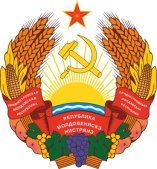 МIНIСТЕРCТВО ЕКОНОМIЧНОГО РОЗВИТКУПРИДНIСТРОВСЬКОIМОЛДАВСЬКОI РЕСПУБЛIКИ